Qu’est-ce que la Journée mondiale du Malade et le Dimanche de la Santé ?Depuis 1992, l’Eglise Universelle célèbre tous les 11 février, fête de Notre-Dame de Lourdes, la Journée Mondiale du malade. Son thème cette année est : « Tout le monde te cherche ».https://evry.catholique.fr/dimanche-de-la-sante/ 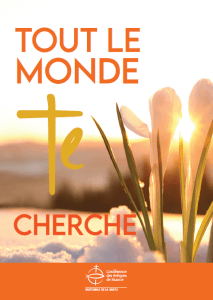 MESSAGE DU PAPE FRANÇOIS
À L'OCCASION DE LA XXIXe JOURNÉE MONDIALE DU MALADE 2021http://www.vatican.va/content/francesco/fr/messages/sick/documents/papa-francesco_20201220_giornata-malato.html 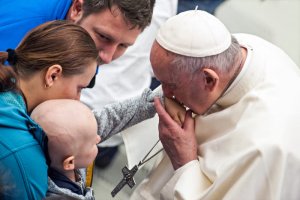 